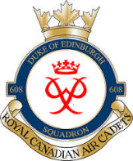 608 RCACS OTTAWA CITIZENSHIP TRIP16 – 17 MARCH 2019 Dear Cadets, Parents, and Guardians;An overnight trip has been planned for the Cadets to visit Ottawa and learn about the history of our government and our nation’s capital in a fun and educational way. This activity will be supervised by Squadron staff.The trip itinerary will entail a morning departure from the Belleville Armouries on Saturday, 16 March 2019 at 7:00am. Our coach bus will take us to Carp, ON where we will visit the historic Cold War Diefenbunker Museum. After lunch, we will then continue on to Ottawa where we will visit the Canadian War Museum. Following our afternoon at the Museum, we will proceed to our accommodations at Connaught Cadet Training Centre, 1 Lewis Gun Rd., Nepean, ON, for dinner and evening activities. After Sunday breakfast at Connaught CTC, Cadets will participate in a guided tour of the Senate of Canada and learn about its role in Canadian Government. We will visit the National War Memorial and points of interest on Parliament Hill. Lunch will be at the Ottawa Rideau Centre. Our final destination will be Rideau Hall, the historic residence of the Governor General of Canada. We will then depart Ottawa, stop for dinner en route, and arrive at the Belleville Armouries at 8:00pm.Cadets will wear their uniform for all tours, but may wear appropriate civilian attire for Saturday evening activities at Connaught CTC.Cadets are required to contribute $50 each for this trip. The Squadron will cover all other costs for the weekend, including all food, accommodation, transportation, and activities. We will only be able to accommodate 48 Cadets. All interested Cadets are invited to apply to attend the trip and selections will be made according to a merit-based priority list. The criteria for selection will be attendance, participation in Squadron activities, and fundraising efforts.Cadets must indicate their interest in attending this trip on the posted sign-up sheet by 20 February 2019.A signed permission slip and payment of the $50 fee will secure a spot to those selected.Please do not hesitate to contact us with any questions or concerns.  Sincerely,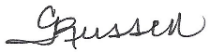 Capt Cynthia RussellCommanding Officer608 Duke of Edinburgh Royal Canadian Air Cadet Squadron